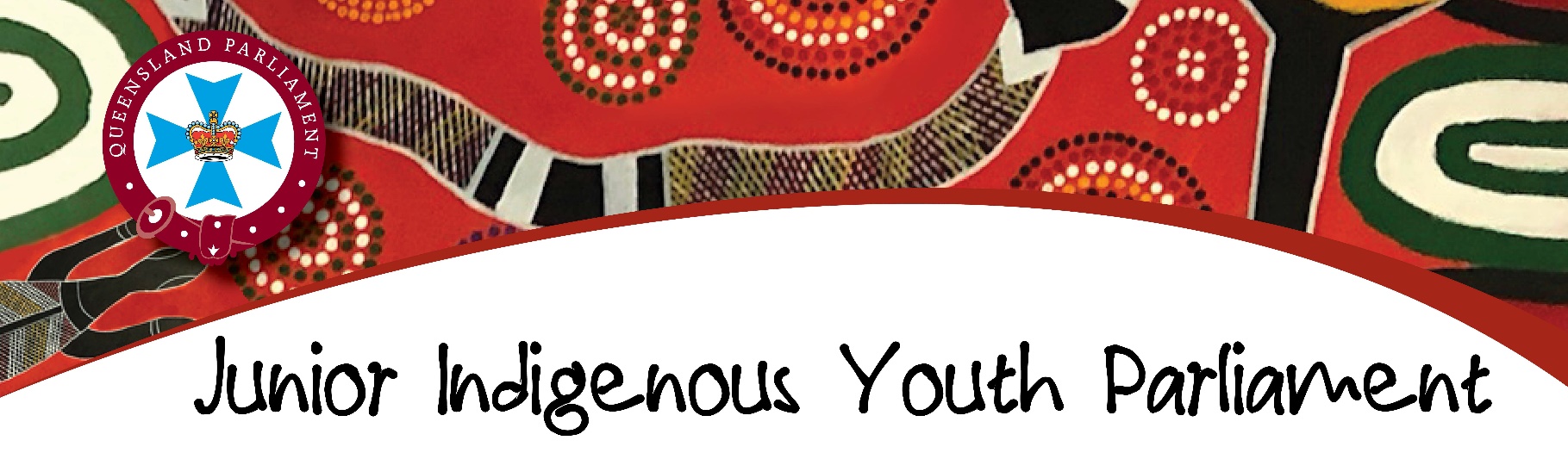 *Please note: it is important that the same teacher attends the briefings and prepares the students for the Youth Parliament.Nominations close COB Friday 31 August 2018 or earlier if Youth Parliamentis fully subscribed. Schools will be allocated places on a first-in basis.www.parliament.qld.gov.au/youthparliamentOffice use only:Date rec.:	Conf. sent:	Electorate:2018 Nomination Form	due Friday 31 August2018 Nomination Form	due Friday 31 August2018 Nomination Form	due Friday 31 August2018 Nomination Form	due Friday 31 AugustSchool DetailsSchool DetailsSchool DetailsSchool DetailsName of schoolSchool addressSchool phone numberContact Details for teacher attending the Youth Parliament*Contact Details for teacher attending the Youth Parliament*Contact Details for teacher attending the Youth Parliament*Contact Details for teacher attending the Youth Parliament*NamePhone number/Mobile numberEmail addressNumber of studentsI will be attending the teachers briefing on Monday 10 September in personYes	NoMy school is more than an hour’s drive from Cairns so I require a teleconference.Phone number for briefing:I have read and agreed to the commitmentsoutlined in the flyerYes	No